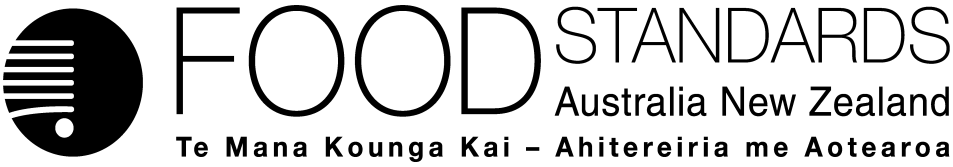 17 March 2016[07–16]Approval Report – Application A1111Bacteriophage S16 & FO1a as a Processing AidFood Standards Australia New Zealand (FSANZ) has assessed an application made by Micreos B.V. to approve a preparation of two bacteriophages (S16 and FO1a), SalmonelexTM, (hereafter referred to as Salmonella phage) as a processing aid to reduce Salmonella spp. contamination in specific foods.On 25 September 2015, FSANZ sought submissions on a draft variation and published an associated report. FSANZ received six submissions.FSANZ approved the draft variation on 3 March 2016. The Australia and New Zealand Ministerial Forum on Food Regulation (Forum) was notified of FSANZ’s decision on 16 March 2016.This Report is provided pursuant to paragraph 33(1)(b) of the Food Standards Australia New Zealand Act 1991 (the FSANZ Act).Table of contentsExecutive summary	21	Introduction	31.1	The Applicant	31.2	The Application	31.3	The current Standard	41.3.1	International Standards	41.4	Reasons for accepting Application	51.5	Procedure for assessment	51.6	Decision	52	Summary of the findings	52.1	Summary of issues raised in submissions	52.1.1	Response to submissions	62.2	Risk assessment	122.3	Risk management	122.3.1	Specification for Salmonella phage preparation (S16 and FO1a)	122.3.2	Labelling considerations	132.4	Risk communication	132.5	FSANZ Act assessment requirements	132.5.1	Section 29	132.5.2	Subsection 18(1)	143	References	15Attachment A – Approved draft variations to the Australia New Zealand Food Standards Code	17Attachment B – Explanatory Statement	19Attachment C – Draft variation to the revised Australia New Zealand Food Standards Code (to commence on 1 March 2016) (call for submissions)	21Supporting document The following document which informed the assessment of this Application is available on the FSANZ website at http://www.foodstandards.gov.au/code/applications/Pages/A1111BacteriophageS16-F01asPA.aspxSD1	Risk Assessment (At Approval)Executive summaryFSANZ received an application (A1111) from Micreos B.V. on 13 March 2015, seeking to permit a Salmonella phage preparation (S16 and FO1a), SalmonelexTM (subsequently called Salmonella phage in this report), for use as a processing aid to reduce Salmonella spp. during post-slaughter processing of fresh meat and poultry products. Salmonella is one of the most commonly reported causes of foodborne illness, with raw fresh meat and poultry often implicated as a source of infection. Fresh raw meat and poultry can be contaminated with Salmonella which can cause illness if meat is consumed under-cooked or if cross contamination occurs during handling and preparation.Use of Salmonella phage has been proposed as an additional control measure available to processors to reduce the concentration of pathogenic Salmonella spp. on raw meat and raw poultry meat.Bacteriophages are viruses that infect and break down bacterial cells. They are specific to the strains of bacteria they infect and are not pathogenic to plants, animals or humans. Bacteriophages cannot actively locate bacterial cells; they are non-motile and rely on passive diffusion to locate and attach to receptor sites on target bacterial cells. Their use is not meant as a replacement for good hygienic practices nor as an alternative to approved and effective cleaning and sanitising agents generally used in the food industry.The Applicant has provided evidence that the Salmonella phage is highly specific to Salmonella species and is for use during post-slaughter processing of raw meat and raw poultry meat. Challenge studies provided in the Application have demonstrated that an average reduction of 1.56 log can be achieved following surface treatment on these foods. Salmonella phage should be viewed as an additional tool for control of Salmonella in food, supplementing Good Manufacturing Practices (GMP), Hazard Analysis Critical Control Points (HACCP) and other measures aimed at reducing Salmonella contamination, and should not be seen as a replacement of good hygiene. These approaches in combination will reduce the community’s exposure to Salmonella from raw meat and raw poultry meat resulting in less foodborne illness attributed to these sources.No permissions currently exist for the Salmonella phage in the table to section S18―9 in Schedule 18. Permission does exist for another phage preparation, Listeria phage P100, which is specific for Listeria monocytogenes and is permitted for use as a listericidal treatment on approved food for use of phage under conditions of GMP.FSANZ’s risk assessment concluded that the Salmonella phage is completely characterised and its use, as proposed by the Applicant, was technologically justified and safe. Challenge studies were assessed to determine the efficacy and duration of technical function of SalmonelexTM on the surface of raw meat and raw poultry portions. Safety was assessed by considering the potential toxicity and allergenicity of the phage preparation when produced and used according to GMP. It was further concluded that the Salmonella phage is likely to maintain its efficacy (not develop reduced sensitivity to Salmonella spp.) provided appropriate GMP and good handling practices are maintained during processing. FSANZ has approved a draft variation to permit use of Salmonella phage in the table to section S18―9. The approved draft variation differs from the variation circulated with the Call for Submissions. The drafting was amended to clarify use of the Salmonella phage only on the surfaces of raw meat and raw poultry meat during processing.Permitted processing aids also require an appropriate specification for identity and purity. No specification monographs for the Salmonella phage exist within the references in sections S3—2 and S3—3 of Schedule 3. The draft variation also therefore includes specifications in Schedule 3 of the Code.A soy peptone product is used during the manufacture of the Salmonella phage. Food manufacturers who use the Salmonella phage as a processing aid need to be aware of their responsibilities under subsection 1.2.3―4 should any residual soy product be present in the final food.1	Introduction1.1	The ApplicantThe Applicant is Micreos B.V., a company specialising in supply of antibacterial products for human health and food safety.1.2	The Application FSANZ received an application (A1111) from Micreos B.V. on 13 March 2015, seeking to permit a Salmonella phage preparation (S16 and FO1a), tradename SalmonelexTM, (subsequently called Salmonella phage in this report) for use as a processing aid aimed at reducing Salmonella spp. during post-slaughter processing of fresh raw meat and fresh raw poultry meat.Salmonella is one of the most commonly reported causes of foodborne illness, with fresh raw meat and poultry often implicated as a source of infection. Fresh raw meat and poultry can be contaminated with Salmonella which can cause illness if meat is consumed under-cooked or if cross contamination occurs during handling and preparation.Meat is susceptible to Salmonella contamination during processing, with poultry meat more susceptible than other meat. Poultry processing is a highly automated industry in which many points exists for cross-contamination when Salmonella-positive birds enter the processing plant. To address the multiple points where birds may be contaminated, several antimicrobial controls are applied at various steps during processing. This multi-hurdle approach usually results in multiple antimicrobial interventions being used. Generally, sites where antimicrobials are applied include online reprocessing or inside/outside bird wash stages, the poultry chiller and post-chill applications where carcasses are disassembled.Phages are viruses that infect and break down bacterial cells. They are specific to the strains of bacteria they infect and are not pathogenic to plants, animals or humans and have therefore been considered safe for use in environmental, veterinary, agricultural, clinical and food-related applications. They are naturally abundant in saltwater, freshwater, soil, plants and animals (including people) and have been shown to be unavoidably present in foods.Bacteriophages cannot actively locate bacterial cells; they are non-motile and rely on passive diffusion to locate and attach to receptor sites on target bacterial cells. They are not meant as a replacement of good hygienic practices nor as an alternative to approved and effective cleaning and sanitising agents generally used in the food industry. The Applicant stated the Salmonella phage was highly specific to Salmonella species and would be used during post-slaughter processing of raw meat. Further, the use of the Salmonella phage should be viewed as an additional tool for control of Salmonella in food, GMP, HACCP and other measures aimed at reducing Salmonella contamination, and should not be seen as a replacement for good hygiene.1.3	The current StandardParagraph 1.1.1—10(4)(c) in the Australia New Zealand Food Standards Code (the Code), provides that a food for sale must not have, as an ingredient or a component, a substance that is used as a processing aid, unless expressly permitted. Section 1.1.2—13 defines the expression ‘used as a processing aid’. Section 1.3.3—11 and the table to section S18―9 in Schedule 18 permit the use of processing aids that perform various technological functions in food.No permissions currently exist for the Salmonella phage in the table to section S18―9.Permission does exist for another phage preparation, Listeria phage P100, which is specific for L. monocytogenes and is permitted for use as a listericidal treatment on approved food for use of phage under conditions of GMP, in accordance with section S18―9.In accordance with section 1.1.1—15, all permitted processing aids must comply with relevant specifications which are set out in Schedule 3. No specifications for the Salmonella phage are listed in specifications under section S3—2 (Substances with specifications in primary sources) or section S3—3 (Substances with specifications in secondary sources). Therefore, specifications for the Salmonella phage are proposed to be included in Schedule 3.1.3.1	International StandardsCodex Alimentarius does not list standards for either processing aids or bacteriophages. Individual countries regulate the use of processing aids and bacteriophages differently. A number of permissions for bacteriophages used as processing aids in foods are provided in international regulations.The European Food Safety Authority (EFSA) issued a scientific opinion in 2009 on the general use of bacteriophages in food products and concluded that each phage/food application should be considered on a case-by-case basis, taking into consideration the biology and safety aspects of each bacteriophage and the food matrix to which it is applied (EFSA 2009). In 2012, EFSA released an opinion on the safety and efficacy of using Listex P100TM to treat raw fish.A number of Generally Recognized as Safe (GRAS) notifications have been made to the United States Food and Drug Administration (USFDA) for various Salmonella and Listeria bacteriophage preparations for use in foods. 1.3.1.1	Salmonella bacteriophagesIn December 2013, GRAS Notice No. GRN468, submitted by the Applicant (Micreos B.V.) to the USFDA, received a ‘no questions’ notification for the use of bacteriophage preparation S16 and FO1a (SalmonelexTM), as an antimicrobial to control Salmonella in meat and poultry, at up to 108 plaque forming units per gram (pfu/g) of food. This is the same phage preparation and intended use as proposed in this Application.Intralytix Inc., a competitor to Micreos B.V., also received a ‘no questions’ notification from the USFDA in February 2013 to GRAS Notice, No. GRN435 for use of a preparation containing six bacterial monophages specific to Salmonella (tradename SalmoFreshTM) for use as an antimicrobial in certain poultry products, fish, shellfish, and fresh and processed fruits and vegetables at levels up to 107 pfu/g. 1.3.1.2	Listeria bacteriophagesIn 2014, the USFDA issued a ‘no questions’ notification to GRAS Notice No. GRN528 submitted by Intralytix Inc. The submission was for use of a preparation containing six bacterial monophages (LIST-36, IMSP-25, IMTA-34, IMT-57, IMTA-94 and IMTA-148) specific to L. monocytogenes (tradename ListShieldTM), for use as an antimicrobial to control 
L. monocytogenes in fish and shellfish, fresh and processed fruits, fresh and processed vegetables, and dairy products applied to food surfaces at levels up to 1 x 106 pfu/g. In 2012, FSANZ approved an application (Application A1045) submitted by the Applicant to this Application (Micreos B.V.), to permit the use of Listeria phage P100 (tradename Listex P100TM) as a processing aid on approved foods for use of phage under conditions of GMP. The product Listex P100TM is also approved for use in a number of other countries:The Dutch Ministry of Public Health permitted use of Listex P100TM as a processing aid for use on all foods in The Netherlands in July 2009.Listex P100TM is self-assessed GRAS in the USA in cheese (GRAS Notice No. GRN198 in 2006), and was extended to all food products susceptible to contamination with L. monocytogenes in 2007 (GRAS Notice GRN218), with labelling provisions. In 2011, USDA permitted its use as a processing aid on RTE meat and poultry products without labelling requirements.Health Canada issued a ‘letter of no objection’ for use of Listex P100TM for use as a processing aid in several foods in 2010.1.4	Reasons for accepting ApplicationThe Application was accepted for assessment because:it complied with the procedural requirements under subsection 22(2) of the FSANZ Actit related to a matter that might be developed as a food regulatory measure. 1.5	Procedure for assessmentThe Application was assessed under the General Procedure.1.6	DecisionThe approved draft variation to the Code, as varied after consideration of submissions, and related explanatory statement are at Attachments A and B respectively. The variations are intended to take effect on gazettal. An explanatory statement is required to accompany an instrument if it is lodged on the Federal Register of Legislation. The draft variation on which submissions were sought is at Attachment C. 2	Summary of the findings2.1	Summary of issues raised in submissionsA number of issues were raised in submissions. Table 1 outlines the issues raised and FSANZ’s response.Overall, six submissions were received: four from jurisdictions, one industry association and a professional food technology association. Two supported the application with no concerns raised; three generally supported the application but raised a number of concerns, while one did not provide a position. These are discussed below and in Table 1. 2.1.1	Response to submissionsA number of submitters raised the issue of whether the Salmonella phage has an on-going technological function in various raw meat products, such as mince, and therefore whether it should be classified as a food additive. Several studies were also cited indicating reductions of Salmonella on various foodstuffs over several days following treatment with various phages. The concerns related to on-going functionality, and therefore whether Salmonella phage is more accurately classified as a food additive, centre on three main themes: presence of infective phage on foodsmode of action on-going functionality.As described in SD1, detailed descriptions of the mode of action, use and safety considerations for use of bacteriophages in foods were undertaken during consideration of the Listeria phage P100 application, A1045 – Bacteriophage Preparation P100 as a Processing Aid (FSANZ 2012). Many of the concerns raised in submissions reflect those that arose during assessment of Application A1045. Hence, where relevant, readers will also be directed to sections of the A1045 documents as appropriate, to address concerns raised.2.1.1.1	On-going technological functionA submitter cited Salmonella phage studies by Bigwood et al (2008) on raw beef cuts and Sharma et al. (2015) on turkey cutlets which showed reductions of Salmonella following phage application for up to 8 and 7 days, respectively. The submitter argued that these reductions demonstrated that the phage retains its infectivity and therefore technological function for periods beyond the initial treatment.Evidence presented in the Application demonstrated no on-going technological function when the phage is used as intended (refer section 6 of SD1). FSANZ noted in SD1:Since Salmonella doesn’t grow at 4°C, the statistical analysis of the challenge studies for the Salmonella phage is different to that undertaken for the previously assessed bacteriophage, Listeria phage P100.and continued:It may be hypothesised that for Salmonella on solid foods treated with the Salmonella phage and stored at 4°C, the regression lines fitted to the control and treatment concentration data would be parallel but with slopes equal to zero (i.e. horizontal lines) as no growth would occur. A difficulty in analysing data for Salmonella below the minimum growth temperature is the possibility of non-thermal inactivation due to cold temperatures which are unrelated to the presence of the Salmonella phage.Both Bigwood et al (2008) and Sharma et al (2015) performed the phage challenge experiments at temperatures below the minimum growth temperature for Salmonella, 5°C and 4°C, respectively. As a result, some inactivation may be expected to occur irrespective of the presence of phage on the meat surface.Interpretation of the Bigwood et al (2008) study is difficult due to the inconsistency between the short (up to 24 hours) and long (up to 8 days) incubation studies. Greater inactivation was observed for the short time experiments. The authors noted that the concentration of Salmonella cells declined slowly with storage time in both treated and untreated samples, since growth is not possible for Salmonella at 5°C.Sharma et al (2015) reported Salmonella concentrations on turkey cutlets on day 0+ (after an unspecified contact time) and days 1 and 7 following treatment with phage cocktail of six Salmonella monophages (Intralytix SalmoFreshTM) and then stored at 4°C. Statistically significant differences were found between the control (untreated) and the phage treated samples on each of the three sampling days demonstrating a technological function of the phage cocktail. Although not specifically tested, there was only a small, but likely not statistically significant, change in concentration between day 0+ and 1 for the phage treated samples. Further declines were observed for both the untreated (0.5 log) and treated (1.2 log) groups between day 1 and 7 of the study. That no difference in Salmonella concentration was observed in the phage treated samples between day 0+ and 1 supports the conclusion that phage activity is of limited duration. That both experimental groups show declines in concentration between day 1 and 7, can be explained by non-thermal inactivation. These results therefore do not support the argument for on-going technological function of the phage cocktail on turkey cutlets.2.1.1.2	Presence of infective phageBacteriophages can persist on treated foods for up to 1-2 weeks. As discussed in section 2.1.2 of SD2 to Application A1045, the presence of infectious phage in food does not mean it should be classified as a food additive. There is an important distinction between being able to isolate so called ‘infective’ phages from treated food surfaces, even after several days’ storage, and these phages having functionality to seek, locate and destroy bacteria. The definition of processing aid in Standard 1.3.3 does not require that the processing aid be absent from the food. Furthermore, presence on or in the food for sale does not automatically mean that a bacteriophage preparation would be considered a food additive. Presence is therefore not a criterion used to make a distinction between phage preparations as processing aids or food additives. 2.1.1.3	Mode of action For phage treatment to be effective it must satisfy requirements relating to distribution and diffusion, and be at a high enough concentration. Phages are non-mobile and, without diffusion, are unable to reach and attach to target cells. Guenther (2012) showed re-growth of Salmonella following initial phage treatment, despite infectious phage still being present in the samples. This effect can be explained by the immobilisation of the virus particles on the food surfaces – generally within 12–24h. The mode of action for effective use of phage is discussed in further detail in Section 1.2 of SD1 to Application A1045.Some submitters argued there is potential for on-going technological function of phage following initial treatment on raw meat surfaces when bought into contact with more Salmonella, such as through the action of mincing or other physical mixing or handling.Mincing raw meat post surface application of phage may allow remnant Salmonella into contact with infective, but immobilised phage. However, to see any effective reduction in the low levels of contamination typically seen in raw meat requires a high density of phage particles (ie 108 pfu/cm2 or pfu/ml) and a contact time longer than 2 minutes (Abedon 2009). Mincing raw meat following treatment of the raw meat with phage dramatically increases the surface area of the food, thereby reducing the concentration of phage available. This effect was demonstrated by Sharma et al. (2015) where surface treatment of turkey breast with phage prior to grinding was not shown to be effective in reducing Salmonella.Table 1: Summary of issues 2.2	Risk assessment FSANZ conducted a risk assessment on the use of the Salmonella phage which considered the technological suitability, the potential hazards and any public health and safety issues arising from use of the Salmonella phage to treat food. A brief overview of the assessment is provided below – refer to SD1 for full details.The stated purpose for the Salmonella phage is as a processing aid to reduce Salmonella during post-slaughter processing of raw fresh meat and poultry. FSANZ investigated how the Salmonella phage performs its technological function when used as proposed by the Applicant. In assessing the technological function, both efficacy (ability to reduce numbers of Salmonella on application) and on-going technological function (ability to continuously reduce bacterial numbers) were considered. On-going technological function was qualitatively assessed from the changes in Salmonella concentration throughout the challenge studies provided by the Applicant. Efficacy was determined by statistical analysis of Salmonella concentrations between untreated and treated samples at different times. Overall, the Salmonella phage was found to be efficacious and does not have an on-going technological function on raw fresh meat and poultry products. How the Salmonella phage is applied to the surface (spraying vs dipping), the concentration of the phage and the contact time prior to further processing (eg mincing), are all factors which would need consideration before use. The Salmonella phage is highly specific to Salmonella species and is intended for use during post-slaughter processing of fresh meat. Use of the Salmonella phage should be viewed as an additional tool for control of Salmonella in food, supplementing GMP, HACCP and other measures aimed at the reducing Salmonella contamination, and should not be seen as a replacement of good hygiene. The Salmonella phage is likely to maintain its efficacy (ie remain effective at reducing Salmonella spp.) provided appropriate GMP and good handling practices are maintained during processing.The Salmonella phage is unlikely to pose any health risk due to toxicity or allergenicity when used as intended to treat the surface of fresh raw meat and poultry. Further, the proposed use of the Salmonella phage as a processing aid to reduce the populations of Salmonella during post-slaughter processing of raw fresh meat and poultry, is technologically justified in the form and prescribed amounts, and demonstrated to be effective. The Salmonella phage is completely characterised and there is no on-going technological function performed when used as intended.2.3	Risk managementThe conclusions of the risk assessment were that the use of the Salmonella phage was safe for use and technologically justified for the intended purpose. FSANZ has considered the risk management matters relevant to the Application.2.3.1	Specification for Salmonella phage preparation (S16 and FO1a)There are no specifications for Salmonella phage in any of the primary or secondary references for specifications or in Schedule 3 – Identity and Purity. A proposed specification has been prepared and is included in the approved draft variations at Attachment A.Consistent with specifications written for Listeria phage P100, specifications for lead and arsenic are addressed by the requirements of section S3―4. The Applicant has demonstrated that the Salmonella phage is manufactured according to GMP. The Application provided product specifications including microbial limits for the Salmonella phage. The Applicant also provided results confirming production of the preparation to meet these microbial limits. FSANZ assessed the specifications and results and concluded that there is no need to include microbial limits as part of the proposed Salmonella phage specification. There are no concerns that the Applicant cannot produce the Salmonella phage without microbial contamination. 2.3.2	Labelling considerationsSoy peptone is used as a medium in the production of the Salmonella phage. A soy peptone-salt buffer is used to elute the bound phages from the chromatography column. Soybean products are identified as substances requiring declaration due to section 1.2.3—4 of the Code if present in a food for sale. Food manufacturers who use the Salmonella phage as a processing aid need to be aware of their responsibilities under section 1.2.3—4.2.4	Risk communication Consultation is a key part of FSANZ’s standards development process. FSANZ acknowledges the time taken by individuals and organisations to make submissions on this Application. Every submission on an application or proposal was considered by the FSANZ Board. All comments are valued and contribute to the rigour of our assessment. FSANZ developed and applied a basic communication strategy to this Application. The call for submissions was notified via the Food Standards Notification Circular, media release, FSANZ’s social media tools and Food Standards News.The process by which FSANZ considers standard development matters is open, accountable, consultative and transparent. Public submissions were called to obtain the views of interested parties on issues raised by the Application and the impacts of regulatory options. The FSANZ Board considered the draft variation taking into account public comments received from the call for submissions. The FSANZ Board’s decision has been notified to the Australia and New Zealand Ministerial Forum on Food Regulation (the Forum). If the decision is not subject to a request for a review, the Applicant and stakeholders including the public will be notified of the gazettal of the variation to the Code in the national press and on the FSANZ website.2.5	FSANZ Act assessment requirements2.5.1	Section 292.5.1.1	Cost benefit analysisFSANZ was required to consider the impact of various regulatory and non-regulatory options on all sectors of the community, especially relevant stakeholders who may be affected by this Application. The benefits and costs associated with the proposed amendments to the revised Code have been considered using regulatory impact principles. The level of analysis was commensurate with the nature of the Application and significance of the impacts.The Office of Best Practice Regulation, in a letter dated 24 November 2010 (reference 12065), provided a standing exemption from the need to assess if a Regulation Impact Statement is required for applications relating to processing aids as they are machinery in nature and their use is voluntary. Notwithstanding this exemption, FSANZ undertook a limited impact analysis and concluded that the direct and indirect benefits that would arise from a food regulatory measure developed or varied as a result of the Application outweighed the costs to the community, Government or industry that would arise from the development or variation of the food regulatory measure. The risk assessment concludes there is no public health and safety risk from use of the Salmonella phage preparation. Use of the product provides the opportunity for reduced risk of illness from salmonellosis which benefits both consumers and government. 2.5.1.2	Other measuresThere are no other measures (whether available to FSANZ or not) that would be more cost-effective than a food regulatory measure developed or varied as a result of the Application.2.5.1.3	Any relevant New Zealand standardsSchedules 3 and 18 apply in New Zealand. There are no other relevant New Zealand Standards.2.5.1.4	Any other relevant mattersOther relevant matters are explained below.2.5.2	Subsection 18(1) FSANZ has also considered the three objectives in subsection 18(1) of the FSANZ Act during the assessment.2.5.2.1	Protection of public health and safetyFSANZ has undertaken a safety assessment (SD1) and concluded that there are no public health and safety concerns related to use of Salmonella phage as a processing aid. Additionally, the use of Salmonella phage to treat raw meat and raw poultry meat will reduce the exposure of the community to Salmonella from these foods resulting in less illness. This will reduce the burden on Government to treat illnesses associated with salmonellosis.    2.5.2.2	The provision of adequate information relating to food to enable consumers to make informed choicesNo issues have been identified for this Application relevant to this objective. The labelling requirements for this processing aid are discussed in Section 2.3.2 – Labelling considerations.2.5.2.3	The prevention of misleading or deceptive conductNo issues were identified for this Application relevant to this objective.2.5.3	Subsection 18(2) considerationsFSANZ has also had regard to:the need for standards to be based on risk analysis using the best available scientific evidenceFSANZ has used the best available scientific evidence to conduct the risk analysis which is provided in SD1. The Applicant submitted a dossier of evidence as part of their Application. Other technical information including scientific literature was also used in assessing the Application.the promotion of consistency between domestic and international food standardsSection 1.3.1 describes the current permissions for various bacteriophages in different countries. The attributes of using bacteriophages as a component of food safety management systems to control bacterial contamination on foods has been described. the desirability of an efficient and internationally competitive food industryThe food industry will make their own economic decisions, taking account of costs and benefits of using phage as part of their hurdle technology to control Salmonella to determine if it benefits their business. the promotion of fair trading in foodNo issues were identified for this Application relevant to this consumer protection objective.any written policy guidelines formulated by the Forum on Food RegulationThe Addition to Food of Substances other than Vitamins and Minerals includes specific order policy principles for substances added to achieve a solely technological function, such as processing aids. These specific order policy principles state that permission should be granted where:the purpose for adding the substance can be articulated clearly by the manufacturer as achieving a solely technological function (i.e. the ‘stated purpose’)the addition of the substance to food is safe for human consumptionthe amounts added are consistent with achieving the technological functionthe substance is added in a quantity and a form which is consistent with delivering the stated purposeno nutrition, health or related claims are to be made in regard to the substance.FSANZ has determined that permitting the use of Salmonella phage as a processing aid is consistent with the specific order policy principles for ‘Technological Function’.3	ReferencesAbedon ST (2009), Kinetics of phage-mediated biocontrol of bacteria, Foodborne Pathogens and Disease 6(7):807–815Bigwood T, Hudson JA, Billington C, Carey-Smith GV, Heinemann JA (2008) Phage inactivation of foodborne pathogens on cooked and raw meat. Food Microbiology 25:400-406EFSA (2009). “The use and mode of action of bacteriophages in food production”, Scientific Opinion of the EFSA Panel on Biological Hazards (BIOHAZ) – EFSA Journal 2009:1076http://www.efsa.europa.eu/en/efsajournal/pub/1076 Guenther S, Herzig O, Fieseler L, Klumpp J, Loessner MJ (2012) Biocontrol of Salmonella Typhimurium in RTE foods with the virulent bacteriophage FO1-E2. International Journal of Food Microbiology 154:66-72Sharma CS, Dhakal J, Nannapaneni R (2015) Efficacy of lytic bacteriophage preparation in reducing Salmonella in vitro, on turkey breast cutlets and on ground turkey. Journal of Food Protection 78(7):1357-1362US FDA (2013) GRAS Notice No. GRN 468 Preparation containing the bacterial monophages, Fo1a and S16, specific to Salmonella. Submitted by Micreos B.V. to U.S. Food and Drug Administration (US FDA), on 30 April 2013. Releasable dossier and Agency Response Letter available at this link http://www.accessdata.fda.gov/scripts/fdcc/?set=GRASNotices&id=468&sort=GRN_No&order=DESC&startrow=1&type=basic&search=468 Accessed on 7 September 2015US FDA (2013) GRAS Notice No. GRN 435 Preparation consisting of six bacterial monophage specific to Salmonella enterica (monophage cocktail). Submitted by Intralytix, Inc. to U.S. Food and Drug Administration (US FDA), on 6 July, 2012. Releasable dossier and Agency Response Letter available at this link http://www.accessdata.fda.gov/scripts/fdcc/?set=GRASNotices&id=435&sort=GRN_No&order=DESC&startrow=1&type=basic&search=435 Accessed on 7 September 2015US FDA (2013) GRAS Notice No. GRN 528 Preparation containing six bacterial monophages (LIST-36, LMSP-25, LMTA-34, LMTA-57, LMTA-94 and LMTA-148) specific to Listeria monocytogenes. Submitted by Intralytix, Inc to U.S. Food and Drug Administration (US FDA), on 31 July 2014. Releasable dossier and Agency Response Letter available at this link http://www.accessdata.fda.gov/scripts/fdcc/?set=GRASNotices&id=528&sort=GRN_No&order=DESC&startrow=1&type=basic&search=528 Accessed on 7 September 2015US FDA (2013). GRAS Notice No. GRN 198 Bacteriophage P100 preparation from Listeria innocua. Submitted by EBI Food Safety B.V. to U.S. Food and Drug Administration (US FDA), on 20 April 2006. Releasable dossier and Agency Response Letter available at this link http://www.accessdata.fda.gov/scripts/fdcc/?set=GRASNotices&id=198&sort=GRN_No&order=DESC&startrow=1&type=basic&search=198 Accessed on 7 September 2015US FDA (2013) GRAS Notice No. GRN 218 Bacteriophage P100 preparation from Listeria innocua, Submitted by EBI Food Safety B.V. to U.S. Food and Drug Administration (US FDA), on 17 December 2006. Releasable dossier and Agency Response Letter available at this link http://www.accessdata.fda.gov/scripts/fdcc/?set=GRASNotices&id=218&sort=GRN_No&order=DESC&startrow=1&type=basic&search=218 Accessed on 7 September 2015AttachmentsA.	Approved draft variations to the Australia New Zealand Food Standards Code B.	Explanatory Statement C.	Draft variations to the Australia New Zealand Food Standards Code (call for submissions)Attachment A – Approved draft variations to the Australia New Zealand Food Standards Code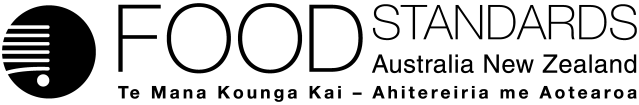 Food Standards (Application A1111 – Bacteriophage S16 & FO1a as a Processing Aid) VariationThe Board of Food Standards Australia New Zealand gives notice of the making of this variation under section 92 of the Food Standards Australia New Zealand Act 1991. The variation commences on the date specified in clause 3 of this variation.Dated [To be completed by Standards Management Officer]Standards Management OfficerDelegate of the Board of Food Standards Australia New ZealandNote:  This variation will be published in the Commonwealth of Australia Gazette No. FSC XX on XX Month 20XX. This means that this date is the gazettal date for the purposes of clause 3 of the variation. 1	NameThis instrument is the Food Standards (Application A1111 – Bacteriophage S16 & FO1a as a Processing Aid) Variation.2	Variation to standards in the Australia New Zealand Food Standards CodeThe Schedule varies a schedule in the Australia New Zealand Food Standards Code.3	CommencementThis instrument commences on gazettal.Schedule[1]	Schedule 3 is varied by [1.1]	inserting in the table to subsection S3—2(2) in alphabetical order[1.2]	inserting after section S3—32S3—33	Specifications for Salmonella phage preparation (S16 and FO1a)	(1)	In this section:a preparation means a Salmonella phage preparation (S16 and FO1a).Salmonella phage preparation (S16 and FO1a) means a solution of a 1:1 blend of Salmonella phage S16 and Salmonella phage FO1a. 		(2)	Salmonella phage S16 in a preparation must comply with the specification in subsection (4). 	(3)	Salmonella phage FO1a in a preparation must comply with the specification in subsection (5). 	(4)	The biological classification for Salmonella phage S16 in a preparation is the following:	(a)	order—Caudavirales;	(b)	family—Myoviridae;	(c)	genus—T4-like;	(d)	species—Salmonella phage S16;	(e)	GenBank Accession Number—HQ331142	(5)	The biological classification for Salmonella phage FO1a in a preparation is the following:	(a)	order—Caudavirales;	(b)	family—Myoviridae;	(c)	genus—FelixO1-like;	(d)	species— Salmonella phage FO1a;	(e)	GenBank Accession Number—JF461087.[2]	Schedule 18 is varied by inserting in the Table to section S18—9 in alphabetical order Attachment B – Explanatory Statement1.	AuthoritySection 13 of the Food Standards Australia New Zealand Act 1991 (the FSANZ Act) provides that the functions of Food Standards Australia New Zealand (the Authority) include the development of standards and variations of standards for inclusion in the Australia New Zealand Food Standards Code (the Code).Division 1 of Part 3 of the FSANZ Act specifies that the Authority may accept applications for the development or variation of food regulatory measures, including standards. This Division also stipulates the procedure for considering an application for the development or variation of food regulatory measures. FSANZ accepted Application A1111 which seeks approval for a preparation of two bacteriophages (S16 and FO1a) (tradename Salmonelex™) as a processing aid to reduce Salmonella contamination in specific foods. The Authority considered the Application in accordance with Division 1 of Part 3 and has proposed a draft variation. Following consideration by the Australia and New Zealand Ministerial Forum on Food Regulation, section 92 of the FSANZ Act stipulates that the Authority must publish a notice about the standard or draft variation of a standard. Section 94 of the FSANZ Act specifies that a standard, or a variation of a standard, in relation to which a notice is published under section 92 is a legislative instrument, but is not subject to parliamentary disallowance or sunsetting under the Legislation Act 2003.2.	Purpose The Authority has proposed that Salmonella phage preparation (S16 and FO1a) be added to the list of approved processing aids with miscellaneous technological functions for use in specific foods. The table to section S18―9 in Schedule 18 lists permissions for these processing aids, as well as the foods and levels which are allowed. An entry for Salmonella phage preparation (S16 and FO1a) will be included for use on the surface of raw meat and raw poultry meat during processing at levels up to Good Manufacturing Practice (GMP). A specification stating what the preparation is composed of will also be included into Schedule 3.3.	Documents incorporated by referenceThe variations to food regulatory measures do not incorporate any documents by reference.4.	ConsultationIn accordance with the procedure in Division 1 of Part 3 of the FSANZ Act, the Authority’s consideration of Application A1111 included one round of public consultation following an assessment and the preparation of a draft variation and associated report. A Regulation Impact Statement was not required because the proposed variation to Schedule 18 and Schedule 3 are likely to have a minor impact on business and individuals. 5.	Statement of compatibility with human rightsThis instrument is exempt from the requirements for a statement of compatibility with human rights as it is a non-disallowable instrument under section 94 of the FSANZ Act.6.	VariationItem [1] varies Schedule 3. Item [1.1] amends the table to subsection S3—2(2) by inserting a reference to Salmonella phage preparation (S16 and FO1a) and to new subsection S3—33. This in effect provides that the specification listed in new subsection S3—33 is the specification for Salmonella phage preparation (S16 and FO1a).Item [1.2] new subsection S3—33 into Schedule 3. The new subsection provides a compositional specification for Salmonella phage preparation (S16 and FO1a) (S3—33) by reference to the biological classification of its component phages.Item [2] varies Schedule 18 by amending the table to section S18―9 to include an entry for Salmonella phage preparation (S16 and FO1a) in the list of approved processing aids with miscellaneous technological functions. The new entry states that the phage preparation can be used for the technological purpose of reducing Salmonella species on the surface of raw meat and raw poultry meat during processing. The entry also states that the maximum permitted level is that which is consistent with GMP.Attachment C – Draft variation to the revised Australia New Zealand Food Standards Code (to commence on 1 March 2016) (call for submissions)Food Standards (Application A1111 – Bacteriophage S16 & FO1a as a Processing Aid) VariationThe Board of Food Standards Australia New Zealand gives notice of the making of this variation under section 92 of the Food Standards Australia New Zealand Act 1991. The variation commences on the date specified in clause 3 of this variation.Dated [To be completed by Standards Management Officer]Standards Management OfficerDelegate of the Board of Food Standards Australia New ZealandNote:  This variation will be published in the Commonwealth of Australia Gazette No. FSC XX on XX Month 20XX. This means that this date is the gazettal date for the purposes of clause 3 of the variation. 1	NameThis instrument is the Food Standards (Application A1111 – Bacteriophage S16 & FO1a as a Processing Aid) Variation.2	Variation to a Standard in the Australia New Zealand Food Standards CodeThe Schedule varies a Standard in the Australia New Zealand Food Standards Code.3	CommencementThis instrument commences on gazettal.Schedule[1]	Schedule 3 is varied by [1.1]	inserting in the table to subsection S3—2(2) in alphabetical order“”[1.2]	inserting after section S3—32“S3—33	Specifications for Salmonella phage preparation (S16 and FO1a)	(1)	In this section:a preparation means a Salmonella phage preparation (S16 and FO1a).Salmonella phage preparation (S16 and FO1a) means a solution of a 1:1 blend of Salmonella phage S16 and Salmonella phage FO1a.	(2)	Salmonella phage S16 in a preparation must comply with the specification in subsection (4). 	(3)	Salmonella phage FO1a in a preparation must comply with the specification in subsection (5). 	(4)	The biological classification for Salmonella phage S16 in a preparation is the following:	(a)	order—Caudavirales;	(b)	family—Myoviridae;	(c)	genus—T4-like;	(d)	species—Salmonella phage S16;	(e)	GenBank Accession Number—HQ331142	(5)	The biological classification for Salmonella phage FO1a in a preparation is the following:	(a)	order—Caudavirales;	(b)	family—Myoviridae;	(c)	genus—FelixO1-like;	(d)	species— Salmonella phage FO1a;	(e)	GenBank Accession Number—JF461087.”[2]	Schedule 18 is varied by inserting in the Table to section S18—9 in alphabetical order “”IssueSubmitterFSANZ response (including any amendments to drafting)Allergen labelling requirementsSuggests manufacturer should clarify whether and to what extent any soy peptone may be carried over into final productFood Technology Association of AustraliaAs discussed in section 2.2.2 of the assessment summary, a soy peptone buffer is used as a medium during the production of the Salmonella phage. It is the responsibility of a food manufacturer using the processing aid to be aware of their responsibilities under section 1.2.3—4 for labelling the final food.Host rangeSuggests it would be useful to have more information about the effectiveness of the phage against the large number of Salmonella strains and serotypes, and addressing any potential risks of phage-resistance.NSW Food AuthorityFSANZ discussed the host range of the Salmonella phage in Section 2.2.1 of SD1. The Salmonella phage product (Salmonelex) comprises two phages – S16 and FO1a.S16 recognises outer membrane protein C (OmpC) which is present on all Salmonella strains, regardless of serovar. FO1a recognizes a part of the LPS molecule that is not variable. All Salmonella strains feature an Rs chemotype and have an N-acetylglucosamine residue in the outer core. This is the receptor for FO1a. FO1a infects even the second species in the genus Salmonella i.e. S. bongori. These two mechanisms ensure the Salmonella phage is effective against a broad host range.The issue of the potential for phage-resistance was discussed in section 2.2.2 of SD1. FSANZ is of the view that given the nature of application (high dosage of bacteriophage to low numbers of target bacteria), the breadth of the host range, and use of Good Hygienic Practices (GHP) in the production facility, the potential for reduced efficacy of the Salmonella phage due to the presence of phage-resistant Salmonella is minimal. This view is consistent with that of other international regulators regarding the application of bacteriophages in food manufacture.Clarification of intended useConcerns regarding permitting use ‘in’ raw meat. Suggests current drafting would not exclude the use of it in products such as mince, minced products (eg chicken nuggets), sausages, rissoles, manufactured meats, fermented comminuted meat products, pate, meat spreads, reformed meat products. These products have not been assessed and may have on-going technological function.Notes the Code includes poultry meat in the definition of meat in Standard 2.2.1, but Schedule 22 makes a distinction between mammalian meat and poultry meat. Suggests this may cause confusion. Queensland Health, NZ Ministry for Primary IndustriesThe proposed drafting presented in the assessment summary gave permission for use of the Salmonella phage on or in raw meat during processing. The issue of application to meat products that are then mixed or minced does not change the assessment of technological function. As discussed in Section 2.1.1.3 above, no effective reduction was seen in minced meat when Salmonella phage was applied to the surface prior to mincing. FSANZ agrees that allowing use of the Salmonella phage ‘in’ raw meat may allow its use in products where there is no demonstrated efficacious use and has amended the drafting accordingly. Presence of Salmonella phage on or in food does not define it as a food additive or processing aid, rather, whether it has an on-going technological function. If the Salmonella phage has an on-going technological function, it ceases to be a processing aid as defined in subclause 1(1) of Standard 1.3.3, and operates instead as a food additive. Salmonella phage is not permitted for use as a food additive. FSANZ acknowledges the current drafting may cause unintended confusion and has amended the drafting to clarify use of the Salmonella phage on the surface of both raw meat and raw poultry meat. Interference with Salmonella detectionSuggests the presence of phage in the food during sampling for routine testing of Salmonella could result in false negatives.NZ Ministry for Primary IndustriesThis issue was also addressed in section 2.5 of SD2 for A1045. FSANZ concluded that the treatment of foods with phage is unlikely to result in false negative results when an enrichment step is included. The same argument applies to Salmonella phage.More suitably classified as a food additive See above regarding ‘on-going technological function’ concernsNZ Ministry for Primary Industries, NSW Food Authority, Queensland HealthFood additives perform an on-going technological function in the final food (such as a preservative), while processing aids perform their technological function during manufacture or processing of the food but have no on-going function in the final food. The consideration of technological function is summarised in section 2.1 of SD1, and in more detail in SD1 for the Approval Report for the assessment of A1045. The assessment of the function of the phage for this Application confirms the earlier conclusion that Salmonella phage performs as a processing aid and not as a food additive as its function is ineffective soon after application to the food (see section 6.2 of SD1).The need for the Applicant to contact the biosecurity authority of Australia and Environmental Protection Authority of New ZealandNZ Ministry for Primary IndustriesThe same concern was raised during the assessment of A1045. As the Applicant is the same for both applications, and was advised of this requirement previously, it is reasonable to assume the Applicant is aware of their responsibilities prior to importing any product.Salmonella phage preparation (S16 and FO1a)section S3—33Salmonella phage preparation (S16 and FO1a)Reduce population of Salmonella species on the surface of raw meat and raw poultry meat during processing.GMPSalmonella phage preparation (S16 and FO1a)section S3—33Salmonella phage preparation (S16 and FO1a)Reduce Salmonella species on or in raw meat during processing.GMP